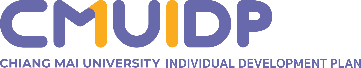 แบบฟอร์มการพัฒนาหมุนเวียนงาน (Job Rotation)ชื่อ-นามสกุล…………………………………………………..……………….......................................................................ตำแหน่ง………………………..…………………………….……สังกัด/ส่วนงาน……….....................................................ภารกิจงานที่หมุนเวียน ................................................................................................................................................................................................................................................................................................................................ระยะเวลา...............................................................................................................................................ระบุ ผลงาน หรือ ชิ้นงานของภารกิจใหม่ที่ได้ดำเนินงานระหว่างระยะเวลาหมุนเวียนงาน................................................................................................................................................................................................................................................................................................................................................................................................................................................................................................................................................................................................................................................................................................................................................................................................................................................................................................................................................................................................................................................................................................................................................................................................................................................................................................................................สรุปองค์ความรู้ และ/หรือ กระบวนการดำเนินงาน ของภารกิจใหม่งานจากการหมุนเวียนงาน พอสังเขป................................................................................................................................................................................................................................................................................................................................................................................................................................................................................................................................................................................................................................................................................................................................................................................................................................................................................................................................................................................................................................................................................................................................................................................................................................................................................................................................